Opracowała: Alina PawelecDane kontaktowe: tel. 508107535e-mail: alapawelec@wp.plTechnologia gastronomiczna z towaroznawstwem
klasa I B. sz. I stopniadata realizacji: 4.05.2020Temat: Przetwory z owoców – surówki.Zadania do wykonania:Przeczytaj tekst z podręcznika ze stron 38-40 (załącznik nr 1).Opracuj jeden przepis na surówkę, zapisz w zeszycie składniki i sposób wykonania.Odpowiedz na pytanie: Dlaczego sporządzamy przetwory z owoców? Odpowiedź zapisz w zeszycie.Proszę przesłać na maila wykonane zadanie. Na tej podstawie wystawię oceny. Powodzenia!Załącznik nr 1, strona 1: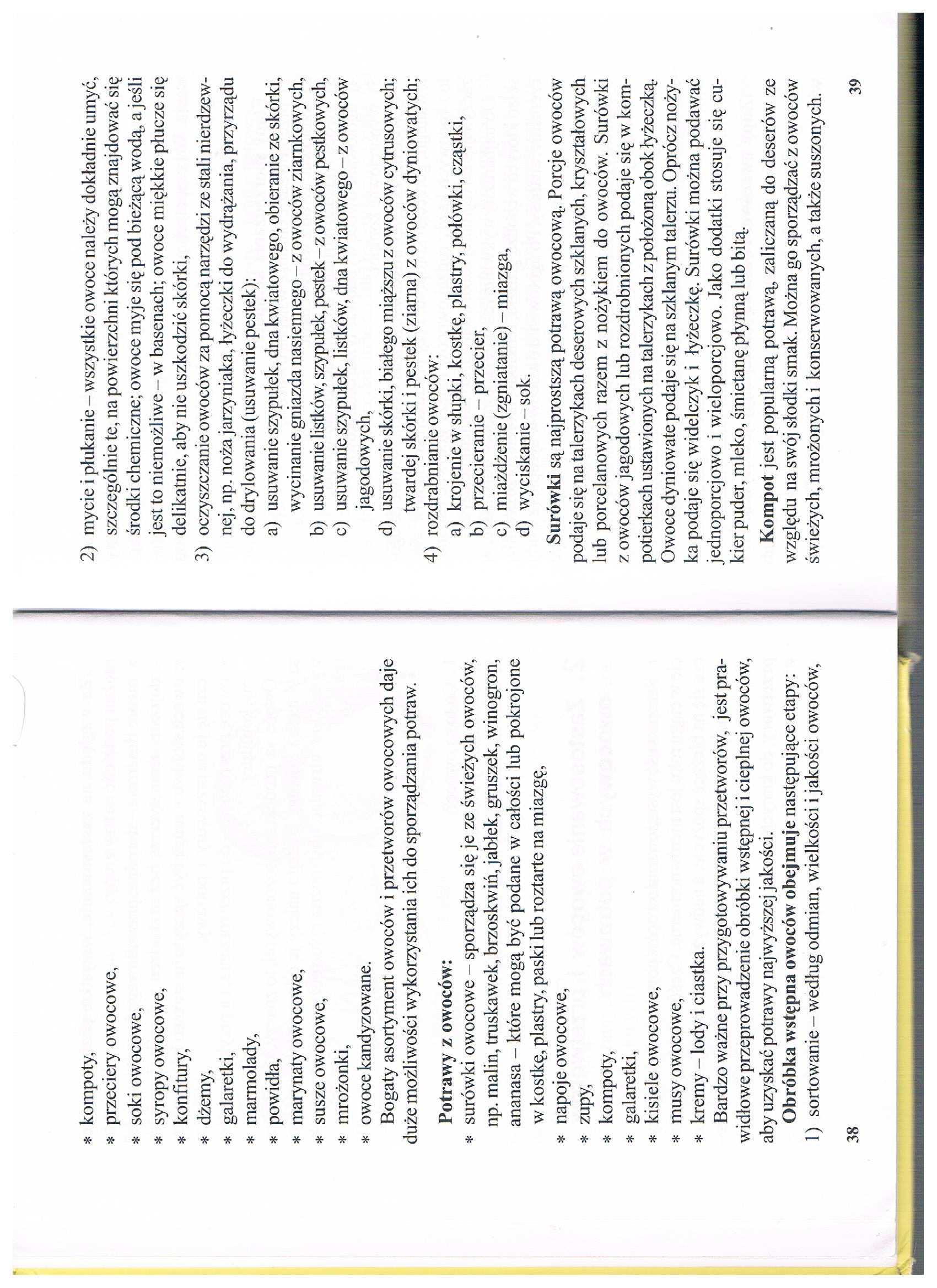 Załącznik nr 1, strona 2: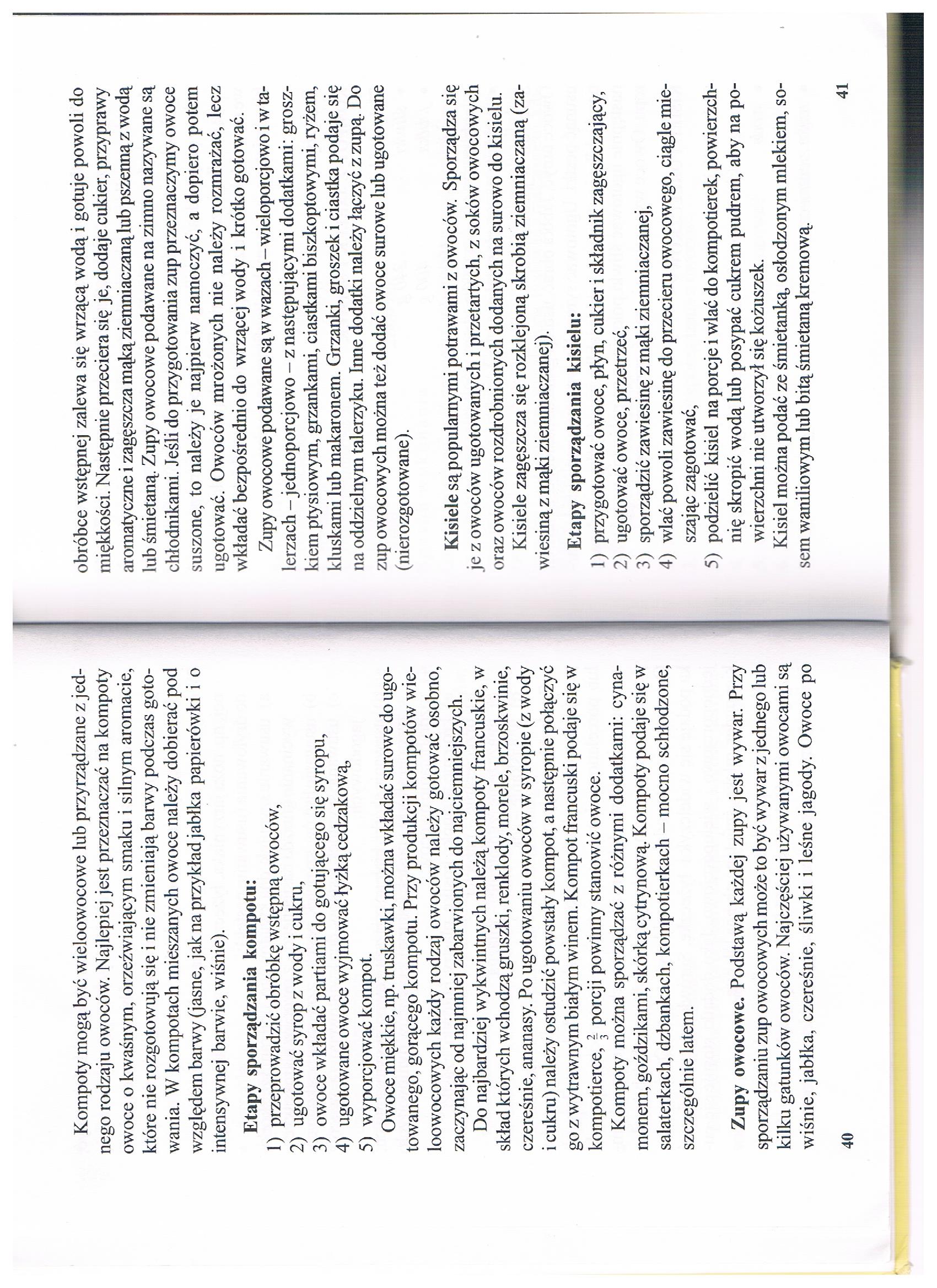 Opracowała: Alina PawelecDane kontaktowe: tel. 508107535e-mail: alapawelec@wp.plTechnologia gastronomiczna z towaroznawstwem
klasa I B. sz. I stopniadata realizacji: 8.05.2020Temat: Przetwory z owoców – kompoty.Zadania do wykonania:Przeczytaj jeszcze raz tekst z podręcznika ze stron 39-40 (załącznik nr 1).Przepisz do zeszytu definicję kompoty oraz etapy sporządzania kompotów.Proszę przesłać na maila wykonane zadanie. Na tej podstawie wystawię oceny. Powodzenia!